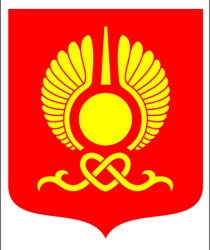 РОССИЙСКАЯ ФЕДЕРАЦИЯРЕСПУБЛИКА ТЫВАХУРАЛ ПРЕДСТАВИТЕЛЕЙ ГОРОДА КЫЗЫЛ_______________________________________________________________РЕШЕНИЕОт 13 декабря 2016 года                                                                                № 301О внесении изменений в Положение «О порядке управления муниципальными предприятиями города Кызыла»В соответствии с Федеральным законом от 6 октября 2003 года № 131-ФЗ «Об общих принципах организации местного самоуправления в Российской Федерации», руководствуясь Уставом городского округа «Город Кызыл Республики Тыва», принятым решением Хурала представителей города Кызыла от 5 мая 2005 года № 50, на основании протеста прокурора города Кызыла от 07.09.2016г. № 13-1119 в/2016, Хурал представителей города Кызыла РЕШИЛ:1.	Внести в Решение Хурала представителей города Кызыла «О порядке управления муниципальными предприятиями г. Кызыла», от 28 марта 2006 № 144 («Вести Кызыла», спецвыпуск, 6 апреля 2006 г..; Кызыл неделя, 8 июля 2011 г., № 28, официальный интернет-сайт мэрии города Кызыла http://mkyzyl.ru, 19 ноября 2015г.) следующие изменения: 1.1. в Положении:1.2.1. пункт 2.4. изложить в следующей редакции: «2.4. Муниципальное унитарное предприятие подлежит государственной регистрации в органе, осуществляющем государственную регистрацию юридических лиц, в порядке, установленном федеральным законом о государственной регистрации юридических лиц».;1.2.2. пункт 4.6.4:1.2.2.1. Слова «срок проведения конкурса может продлеваться», заменить словами «конкурс проводится повторно, либо продлевается на срок, определенный комиссией»;1.2.2.2. дополнить абзацами следующего содержания: «Основаниями для отклонения кандидатуры на должность руководителя муниципальным предприятием считаются:- занятие предпринимательской деятельностью;- одновременное руководство другой организацией;- участие членом правления коммерческой организации;- признание кандидата недееспособным или ограниченно дееспособным решением суда, вступившим в законную силу;- лишения кандидата права занимать руководящие должности в течение определенного срока решением суда, вступившим в законную силу;-наличие близкого родства или свойства (родители, супруги, братья, сестры, сыновья, дочери, а также братья, сестры, родители и дети супругов) гражданина с руководителем соответствующего отраслевого органа, если его предстоящая деятельность связана с непосредственной подчиненностью или подконтрольностью этому руководителю;- утраты гражданства Российской Федерации, либо наличие гражданства иного государства, кроме Российской Федерации- иные, предусмотренные действующим законодательством основания.»1.2.3. для приведения Положения в соответствие с решением Хурала представителей города Кызыла от 17 февраля 2016 года № 210, слова «Комитет по управлению муниципальным имуществом» по всему тексту заменить словами «Департамент экономики, имущественных отношений и финансового контроля мэрии города Кызыла».2. Опубликовать настоящее решение на официальном сайте органов местного самоуправления городского округа «Город Кызыл Республики Тыва».3. Контроль за исполнением настоящего решения возложить на комитет по градостроительству, муниципальному имуществу и земельным вопросам Хурала представителей города Кызыла.4. Решение вступает в силу со дня его опубликования.Глава города Кызыла							Д.И. Оюн